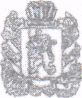 РОССИЙСКАЯ ФЕДЕРАЦИЯКРАСНОЯРСКИЙ КРАЙСАЯНСКИЙ РАЙОНСРЕДНЕАГИНСКИЙ СЕЛЬСКИЙ СОВЕТ ДЕПУТАТОВРЕШЕНИЕ 27.06.2019г                            с. Средняя Агинка                   №   100               О внесении изменений в положения Правил благоустройства территории Среднеагинского сельсовета, утвержденных решением Среднеагинского сельского Совета депутатов от 03.09.2018 № 78 «Об утверждении Правил благоустройства территории Среднеагинского сельсовета»В целях приведения решения Среднеагинского сельского Совета депутатов от 03.09.2018 № 78 «Об утверждении Правил благоустройства территории Среднеагинского сельсовета» в соответствие с действующим законодательством, руководствуясь ст.  24, 28 Устава Среднеагинского сельсовета, Среднеагинский сельский Совет депутатов, РЕШИЛ:Внести в положения Правил благоустройства территории Среднеагинского сельсовета, утвержденных  решением Среднеагинского сельского Совета депутатов от 03.09.2018 № 78 «Об утверждении Правил благоустройства территории Среднеагинского сельсовета» следующие изменения:1.1. Пункт 4.1.6 Правил благоустройства изложить в следующей редакции: « 4.1.6. Вывоз бытовых отходов производства и потребления из жилых домов, организаций торговли и общественного питания, культуры, детских и лечебных заведений осуществляется региональным оператором на основании заключенных договоров на оказание услуг по обращению с твердыми коммунальными отходами».1.2. Пункт 4.1.10 Правил благоустройства изложить в следующий редакции: «4.1.10. Для сбора отходов производства и потребления физических и юридических лиц, указанных в пункте 4.1.1 настоящих Правил благоустройства, администрация Саянского района определяет схемы и содержит места размещения и накопления твердых коммунальных отходов». 1.3. Пункт 4.1.1 Правил благоустройства изложить в следующей редакции: «4.1.1. Физические и юридические лица, независимо от их организационно-правовых форм, обязаны обеспечивать своевременную и качественную очистку и уборку принадлежащих им на праве собственности земельных участков в соответствии с действующим законодательством».1.4. Статью 4.1. главы 4 дополнить пунктом 4.1.10.1 следующего содержания: « 4.1.10.1 . Лица указанные в пункте  4.1.1 настоящих Правил благоустройства, обязаны складировать золошлаковые остатки, образованные от сжигания угля, в отдельные контейнеры (мешки) только после их охлаждения».2. Решение вступает в силу со дня, следующего за днем его официального опубликования в газете «Среднеагинские вести» и подлежит размещению на странице Среднеагинского сельсовета официального сайта администрации Саянского района www/ adm-sayany.ru в информационно-телекоммуникационной сети Интернет.4. Контроль за исполнением решения возложить на постоянную комиссию по местному самоуправлению, законности, правопорядку и защите прав граждан (Мокашов А.В.).Глава Среднеагинского сельсовета                                     Председатель СреднеагинскогоСельского Совета депутатов                                               Р.Ф.Наузников